Publicado en Madrid el 14/02/2024 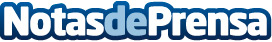 Català Reinón Abogados ofrece consejos legales ante la posesión de drogas para ayudar a proteger los derechosDescubrir cómo actuar y proteger los derechos legales en caso de detención con drogas, por Català Reinón AbogadosDatos de contacto:Gemma Reinon TardaguilaCATALA REINON ADVOCATS, SLP+34685996721Nota de prensa publicada en: https://www.notasdeprensa.es/catala-reinon-abogados-ofrece-consejos-legales Categorias: Nacional Derecho Sociedad Madrid http://www.notasdeprensa.es